Lengua Española IIIUsos del SubjuntivoA continuación encontrarás fragmentos de canciones y otros textos en donde aparecen expresiones de duda. Identifícalas y observa cuál es el modo y el tiempo de los verbos que las acompañan.Actividad preparada por la profesora Mônica Ferreira Mayrink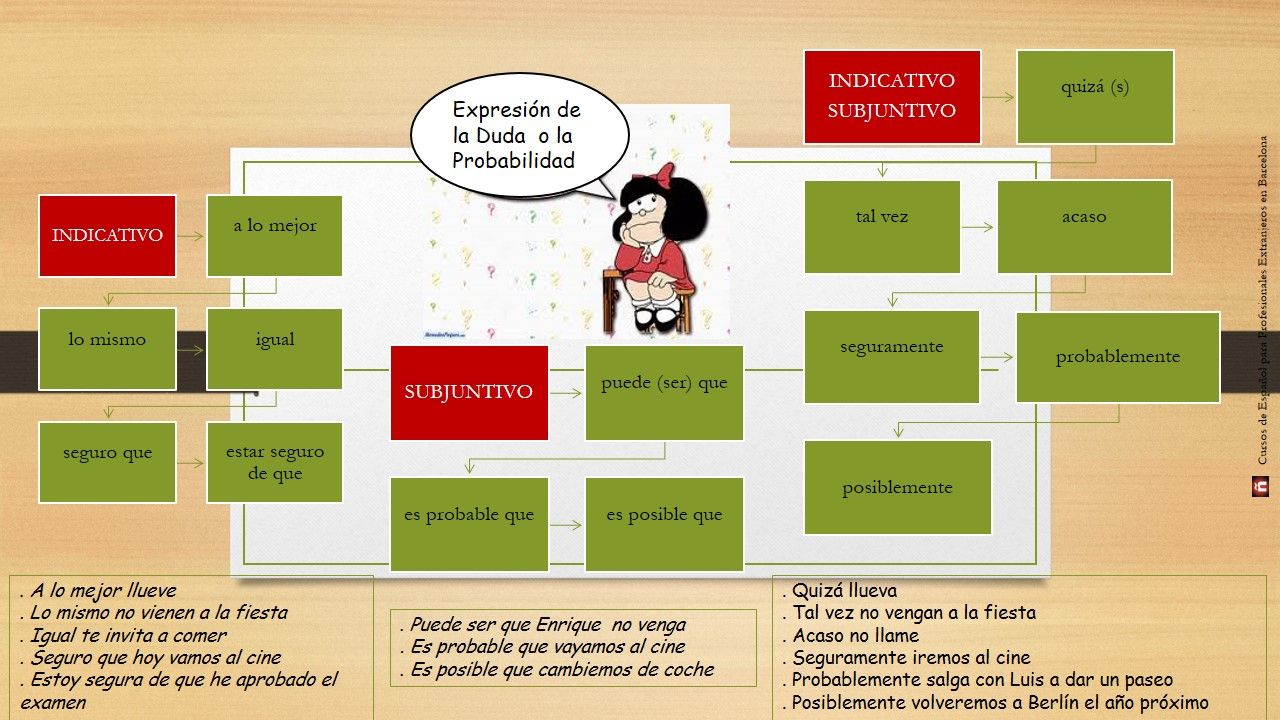 https://i.pinimg.com/originals/f6/b5/fa/f6b5fab0853e5deb9127fa72e2ad9556.jpgQuizás	Alberto Plaza (Chile)Quizás, tú estés, pensando ahora en mí 
quizás, como yo estoy pensando en ti 
perdí, el calor de un beso tierno y cálido 
que quizás, no sé, ya nunca más tendré A Lo MejorEly Guerra (México)Y a lo mejor la espina es la supervivencia de la rosa
Y a lo mejor la herida sangra para advertirme del dolor
Y vivir consiste en aprender.

Y a lo mejor la estrella muere para que hoy nazca un nuevo día
Y a lo mejor el tiempo pasa para ayudarme a comprender.Tal VezRicky Martin (Puerto Rico)Tal vez será 
Que esa historia ya tiene final 
No sé por qué
Hoy te siento tan distante de míQue a pesar que lo intento de nuevo 
Tal vez llegué tarde, ya no hay nada que hacer 
Y no puedo creer que el tiempo que hemos tenido 
Tal vez se nos gastóTal vez fui yo quien no te dio una noche entera 
Tal vez nunca te he dado lo que tú esperabas 
Y no estaba cuando me necesitabas 
Tal vez no te escuché, tal vez me descuidé
Tal vez se me olvidó que yo te amabaTal vez sea mejorSergio Vega (EUA/Puerto Rico)Yo no sé si tu amor
tal vez sea para mí
yo no sé si tus besos
tu pelo y tu cara
estarán siempre en mí.

No comprendo mi amor
tu actitud contra mí
porque siente mi pecho que
cada momento sufre más por ti.

Si yo me presenté
junto a ti en el altar
es que siempre supuse
que nunca en la vida
me ibas a fallar.

Tal vez sea mejor encontrar otro amorHoy Me Voy Neztor MVL (México)Puede que haya alguien que te ame como ninguna, que con un beso te haga volar a la luna, que te valore y te sientas amada, esa que te entrega todo, a cambio de darle nada, y que su amor llene cada parte de ti. Que se convierta en tu vida, y que tú te olvides de mí, que me arranque de tu ser y que me eches al olvido que te sientas feliz y que te ame como no he sabido. (…)Sé que tal vez yo no supe quererte, Pero, mi vida, no quise perderte, no sabes cómo me muero por verte, pero sé muy bien que no puedo tenerte, sé que te quiere, pero no como yo, sé que te ama, pero no como yo, sé que te llora, pero no como yo. (…)Tal vez encuentres a alguien que en verdad te valore,pero no hay nadie que como yo te llore, te enamore, y que te borre todo ese dolor que yo te cause, aléjate de esta persona, corre. (…)12 curiosidades sobre el beso que seguramente no sabes¡Te sorprenderás!Besos cortos, largos, sensuales y apasionados. Hay tantos tipos de besos como personas en el mundo. Seguramente haya cosas que no sabías sobre el beso y que pueden llegar a sorprenderte.La filematología es la ciencia que estudia el beso, específicamente el acto de posar los labios en una persona, animal u objeto en señal de amor o veneración. También se centra en la evolución del beso, en los elementos que intervienen y en cómo influye a nivel físico y psíquico.http://www.elsalvador.com/vida/amor-y-familia/310330/12-curiosidades-sobre-el-beso-que-seguramente-no-sabes/